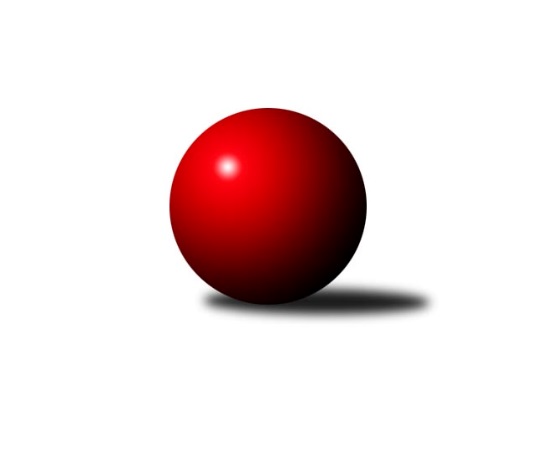 Č.13Ročník 2019/2020	1.2.2020Nejlepšího výkonu v tomto kole: 2728 dosáhlo družstvo: KK Šumperk ASeveromoravská divize 2019/2020Výsledky 13. kolaSouhrnný přehled výsledků:SKK Ostrava ˝A˝	- SKK Jeseník ˝A˝	6:2	2418:2339	7.5:4.5	1.2.KK Minerva Opava ˝A˝	- TJ Odry ˝B˝	7:1	2559:2520	6.0:6.0	1.2.TJ Sokol Michálkovice ˝A˝	- TJ VOKD Poruba ˝A˝	6:2	2483:2426	6.0:6.0	1.2.TJ Sokol Mohelnice A	- TJ Opava ˝B˝	8:0	2635:2266	11.0:1.0	1.2.TJ Sokol Bohumín ˝B˝	- TJ Sokol Sedlnice ˝A˝	3:5	2580:2595	4.0:8.0	1.2.KK Šumperk A	- HKK Olomouc ˝B˝	7:1	2728:2509	10.0:2.0	1.2.Tabulka družstev:	1.	TJ Sokol Michálkovice ˝A˝	13	10	1	2	69.0 : 35.0 	87.0 : 69.0 	 2556	21	2.	SKK Ostrava ˝A˝	13	8	2	3	63.0 : 41.0 	88.5 : 67.5 	 2574	18	3.	SKK Jeseník ˝A˝	13	8	0	5	56.0 : 48.0 	79.0 : 77.0 	 2568	16	4.	KK Šumperk A	13	7	1	5	56.5 : 47.5 	87.0 : 69.0 	 2570	15	5.	KK Minerva Opava ˝A˝	13	7	0	6	53.0 : 51.0 	80.5 : 75.5 	 2559	14	6.	HKK Olomouc ˝B˝	13	6	1	6	50.0 : 54.0 	71.0 : 85.0 	 2501	13	7.	TJ Sokol Bohumín ˝B˝	13	5	2	6	57.0 : 47.0 	80.0 : 76.0 	 2535	12	8.	TJ VOKD Poruba ˝A˝	13	5	2	6	53.0 : 51.0 	84.0 : 72.0 	 2538	12	9.	TJ Sokol Sedlnice ˝A˝	13	4	3	6	47.0 : 57.0 	75.0 : 81.0 	 2571	11	10.	TJ Odry ˝B˝	13	5	0	8	42.0 : 62.0 	74.5 : 81.5 	 2485	10	11.	TJ Opava ˝B˝	13	4	0	9	40.5 : 63.5 	61.5 : 94.5 	 2419	8	12.	TJ Sokol Mohelnice A	13	3	0	10	37.0 : 67.0 	68.0 : 88.0 	 2501	6Podrobné výsledky kola:	 SKK Ostrava ˝A˝	2418	6:2	2339	SKK Jeseník ˝A˝	Dominik Böhm	 	 201 	 180 		381 	 0:2 	 433 	 	224 	 209		Jiří Fárek	Jan Pavlosek	 	 210 	 212 		422 	 2:0 	 391 	 	196 	 195		Pavel Hannig	Lenka Pouchlá	 	 215 	 206 		421 	 2:0 	 366 	 	180 	 186		Petr Šulák	Radek Foltýn	 	 190 	 205 		395 	 0.5:1.5 	 397 	 	192 	 205		Václav Smejkal	Jiří Trnka	 	 199 	 209 		408 	 2:0 	 366 	 	179 	 187		Jaromíra Smejkalová	Vladimír Korta	 	 194 	 197 		391 	 1:1 	 386 	 	170 	 216		Petra Rosypalovározhodčí: vedoucí družstevNejlepší výkon utkání: 433 - Jiří Fárek	 KK Minerva Opava ˝A˝	2559	7:1	2520	TJ Odry ˝B˝	Pavel Martinec	 	 193 	 225 		418 	 1:1 	 407 	 	218 	 189		Karel Šnajdárek	František Vícha	 	 196 	 209 		405 	 0:2 	 430 	 	219 	 211		Jana Frydrychová	Aleš Fischer	 	 212 	 218 		430 	 1:1 	 422 	 	239 	 183		Ondřej Gajdičiar	Zdeněk Chlopčík	 	 203 	 212 		415 	 2:0 	 403 	 	197 	 206		Daniel Malina	Luděk Slanina	 	 234 	 209 		443 	 1:1 	 414 	 	191 	 223		Jiří Madecký	Jan Strnadel	 	 213 	 235 		448 	 1:1 	 444 	 	233 	 211		Stanislava Ovšákovározhodčí: vedoucí družstevNejlepší výkon utkání: 448 - Jan Strnadel	 TJ Sokol Michálkovice ˝A˝	2483	6:2	2426	TJ VOKD Poruba ˝A˝	Jiří Řepecký	 	 202 	 203 		405 	 2:0 	 383 	 	190 	 193		Michal Bezruč	Martin Ščerba	 	 183 	 196 		379 	 0:2 	 397 	 	190 	 207		Lukáš Trojek	Michal Zych	 	 206 	 222 		428 	 1:1 	 398 	 	210 	 188		Martin Skopal	Josef Jurášek	 	 231 	 197 		428 	 1:1 	 397 	 	189 	 208		Pavel Hrabec *1	Petr Řepecký	 	 214 	 188 		402 	 1:1 	 415 	 	208 	 207		Jiří Kratoš	Josef Linhart	 	 229 	 212 		441 	 1:1 	 436 	 	211 	 225		Jan Míkarozhodčí: Raabová Lenkastřídání: *1 od 51. hodu Jáchym KratošNejlepší výkon utkání: 441 - Josef Linhart	 TJ Sokol Mohelnice A	2635	8:0	2266	TJ Opava ˝B˝	Martin Jašek	 	 203 	 222 		425 	 1:1 	 411 	 	213 	 198		Václav Bohačík	Rostislav Krejčí	 	 219 	 206 		425 	 2:0 	 403 	 	199 	 204		Josef Němec	Martin Macas	 	 232 	 231 		463 	 2:0 	 408 	 	197 	 211		Krzysztof Wróblewski	Jaroslav Jílek	 	 220 	 249 		469 	 2:0 	 401 	 	200 	 201		Rudolf Haim	Antonín Jašek	 	 231 	 190 		421 	 2:0 	 288 	 	134 	 154		Petr Schwalbe	Milan Šula	 	 194 	 238 		432 	 2:0 	 355 	 	155 	 200		Jolana Rybovározhodčí: Nejlepší výkon utkání: 469 - Jaroslav Jílek	 TJ Sokol Bohumín ˝B˝	2580	3:5	2595	TJ Sokol Sedlnice ˝A˝	Lada Péli	 	 238 	 210 		448 	 1:1 	 440 	 	226 	 214		Miroslav Mikulský	Libor Krajčí	 	 219 	 229 		448 	 1:1 	 439 	 	243 	 196		Lukáš Koliba	Karol Nitka	 	 218 	 197 		415 	 0:2 	 428 	 	220 	 208		Jan Stuchlík	Martina Honlová	 	 209 	 197 		406 	 0:2 	 424 	 	215 	 209		Zdeněk Skala	Štefan Dendis	 	 186 	 205 		391 	 0:2 	 426 	 	194 	 232		Adam Chvostek	René Světlík	 	 254 	 218 		472 	 2:0 	 438 	 	252 	 186		Milan Janyškarozhodčí: Vedoucí družstevNejlepší výkon utkání: 472 - René Světlík	 KK Šumperk A	2728	7:1	2509	HKK Olomouc ˝B˝	Pavel Košťál	 	 215 	 242 		457 	 2:0 	 391 	 	200 	 191		Kateřina Bajerová	Miroslav Smrčka	 	 224 	 207 		431 	 0:2 	 458 	 	228 	 230		Dušan Říha	Rostislav Biolek	 	 227 	 251 		478 	 2:0 	 389 	 	216 	 173		Leopold Jašek	Marek Zapletal	 	 233 	 213 		446 	 2:0 	 431 	 	228 	 203		Jaroslava Havranová	Jaromír Rabenseifner	 	 230 	 234 		464 	 2:0 	 438 	 	229 	 209		Josef Šrámek	Jaroslav Vymazal	 	 245 	 207 		452 	 2:0 	 402 	 	216 	 186		Radek Hejtmanrozhodčí: Nejlepší výkon utkání: 478 - Rostislav BiolekPořadí jednotlivců:	jméno hráče	družstvo	celkem	plné	dorážka	chyby	poměr kuž.	Maximum	1.	Martin Macas 	TJ Sokol Mohelnice A	450.20	304.5	145.7	3.1	6/7	(477)	2.	Pavel Hannig 	SKK Jeseník ˝A˝	449.48	296.2	153.3	2.5	8/8	(493)	3.	Václav Smejkal 	SKK Jeseník ˝A˝	443.38	300.6	142.8	4.4	8/8	(494)	4.	Michal Zych 	TJ Sokol Michálkovice ˝A˝	442.17	294.3	147.9	4.7	6/7	(511)	5.	Jaromír Rabenseifner 	KK Šumperk A	441.92	303.0	138.9	4.6	6/7	(473)	6.	Luděk Slanina 	KK Minerva Opava ˝A˝	441.86	291.3	150.6	3.5	5/7	(484)	7.	Jiří Kratoš 	TJ VOKD Poruba ˝A˝	440.10	296.0	144.1	4.0	8/8	(483)	8.	Jiří Trnka 	SKK Ostrava ˝A˝	439.79	293.4	146.4	3.2	7/7	(481)	9.	Milan Janyška 	TJ Sokol Sedlnice ˝A˝	439.75	300.3	139.4	4.5	8/8	(467)	10.	Josef Linhart 	TJ Sokol Michálkovice ˝A˝	439.71	291.9	147.8	3.5	7/7	(462)	11.	Jan Stuchlík 	TJ Sokol Sedlnice ˝A˝	439.57	305.7	133.8	4.9	7/8	(519)	12.	Dominik Böhm 	SKK Ostrava ˝A˝	439.33	308.7	130.6	3.3	6/7	(480)	13.	Jiří Fárek 	SKK Jeseník ˝A˝	439.27	299.9	139.4	4.8	6/8	(478)	14.	Pavel Heinisch 	KK Šumperk A	439.24	298.7	140.5	5.1	7/7	(484)	15.	Marek Zapletal 	KK Šumperk A	437.50	294.7	142.8	4.9	6/7	(492)	16.	Lukáš Koliba 	TJ Sokol Sedlnice ˝A˝	437.50	298.1	139.4	6.5	8/8	(459)	17.	Josef Šrámek 	HKK Olomouc ˝B˝	437.36	295.7	141.7	5.3	7/8	(506)	18.	Stanislava Ovšáková 	TJ Odry ˝B˝	437.00	299.0	138.0	4.9	8/8	(477)	19.	Miroslav Smrčka 	KK Šumperk A	435.88	303.0	132.9	4.2	7/7	(478)	20.	Jan Míka 	TJ VOKD Poruba ˝A˝	435.79	302.9	132.9	4.2	8/8	(472)	21.	Milan Šula 	TJ Sokol Mohelnice A	435.31	296.0	139.4	3.3	6/7	(452)	22.	Lenka Pouchlá 	SKK Ostrava ˝A˝	434.95	294.0	141.0	3.3	5/7	(476)	23.	Libor Krajčí 	TJ Sokol Bohumín ˝B˝	434.33	296.6	137.8	7.5	6/7	(452)	24.	Roman Honl 	TJ Sokol Bohumín ˝B˝	433.92	292.3	141.6	2.6	6/7	(489)	25.	Jaroslava Havranová 	HKK Olomouc ˝B˝	433.46	296.0	137.5	5.1	7/8	(492)	26.	Aleš Fischer 	KK Minerva Opava ˝A˝	433.37	297.9	135.5	5.1	7/7	(481)	27.	Miroslav Mikulský 	TJ Sokol Sedlnice ˝A˝	432.08	299.7	132.4	7.5	8/8	(467)	28.	Petr Řepecký 	TJ Sokol Michálkovice ˝A˝	431.73	296.3	135.4	4.8	7/7	(461)	29.	Dušan Říha 	HKK Olomouc ˝B˝	431.55	296.1	135.5	6.0	7/8	(482)	30.	Pavel Martinec 	KK Minerva Opava ˝A˝	428.98	290.1	138.9	4.4	7/7	(481)	31.	Vladimír Korta 	SKK Ostrava ˝A˝	428.75	292.4	136.4	5.3	7/7	(463)	32.	Jiří Řepecký 	TJ Sokol Michálkovice ˝A˝	427.96	298.9	129.0	5.8	7/7	(464)	33.	Lada Péli 	TJ Sokol Bohumín ˝B˝	427.33	293.2	134.1	4.2	7/7	(495)	34.	Petr Oravec 	TJ VOKD Poruba ˝A˝	426.60	295.5	131.1	5.7	7/8	(466)	35.	Michal Bezruč 	TJ VOKD Poruba ˝A˝	425.93	294.4	131.5	6.3	7/8	(463)	36.	Adam Chvostek 	TJ Sokol Sedlnice ˝A˝	424.75	295.1	129.6	6.2	7/8	(452)	37.	Pavel Košťál 	KK Šumperk A	424.45	300.7	123.7	5.4	7/7	(470)	38.	Zdeněk Chlopčík 	KK Minerva Opava ˝A˝	424.33	294.2	130.2	5.9	7/7	(444)	39.	Štefan Dendis 	TJ Sokol Bohumín ˝B˝	424.28	291.9	132.3	6.6	6/7	(461)	40.	Jan Strnadel 	KK Minerva Opava ˝A˝	423.00	295.3	127.7	7.0	7/7	(448)	41.	Miroslav Složil 	SKK Ostrava ˝A˝	421.82	284.4	137.4	4.5	7/7	(468)	42.	Rostislav Krejčí 	TJ Sokol Mohelnice A	419.90	288.6	131.3	4.0	5/7	(455)	43.	René Světlík 	TJ Sokol Bohumín ˝B˝	419.69	296.9	122.8	9.9	7/7	(472)	44.	Dalibor Hamrozy 	TJ Sokol Bohumín ˝B˝	417.40	290.7	126.7	8.3	5/7	(430)	45.	Zbyněk Sobota 	HKK Olomouc ˝B˝	416.88	287.8	129.1	9.0	6/8	(474)	46.	Jana Frydrychová 	TJ Odry ˝B˝	416.79	294.8	122.0	7.8	8/8	(473)	47.	Svatopluk Kříž 	TJ Opava ˝B˝	416.77	282.4	134.3	7.1	7/8	(471)	48.	Miroslav Pytel 	SKK Ostrava ˝A˝	415.35	286.4	129.0	6.3	5/7	(437)	49.	Jiří Madecký 	TJ Odry ˝B˝	414.69	283.2	131.5	6.3	8/8	(442)	50.	Jan Kořený 	TJ Opava ˝B˝	414.11	284.2	129.9	6.1	6/8	(453)	51.	Petr Šulák 	SKK Jeseník ˝A˝	413.10	294.1	119.0	9.8	7/8	(467)	52.	Leopold Jašek 	HKK Olomouc ˝B˝	413.06	290.6	122.5	6.5	8/8	(464)	53.	Ondřej Gajdičiar 	TJ Odry ˝B˝	411.83	288.9	123.0	6.5	8/8	(426)	54.	Václav Bohačík 	TJ Opava ˝B˝	411.67	280.2	131.5	6.9	8/8	(445)	55.	Jaroslav Jílek 	TJ Sokol Mohelnice A	411.20	289.8	121.4	10.3	7/7	(469)	56.	Martin Ščerba 	TJ Sokol Michálkovice ˝A˝	410.05	285.7	124.3	7.5	6/7	(436)	57.	Rostislav Biolek 	KK Šumperk A	409.20	286.9	122.3	7.5	7/7	(478)	58.	Antonín Jašek 	TJ Sokol Mohelnice A	408.23	278.0	130.2	7.1	5/7	(430)	59.	Martin Skopal 	TJ VOKD Poruba ˝A˝	405.38	283.4	122.0	7.4	7/8	(433)	60.	Martin Jašek 	TJ Sokol Mohelnice A	403.31	279.0	124.3	9.6	6/7	(445)	61.	Jaromíra Smejkalová 	SKK Jeseník ˝A˝	402.21	278.8	123.4	6.1	7/8	(464)	62.	Kateřina Bajerová 	HKK Olomouc ˝B˝	399.96	286.4	113.5	10.0	6/8	(486)	63.	Jan Frydrych 	TJ Odry ˝B˝	391.90	282.0	109.9	8.3	7/8	(441)		Jiří Vrba 	SKK Jeseník ˝A˝	457.00	297.0	160.0	5.5	2/8	(471)		Jaroslav Vymazal 	KK Šumperk A	452.00	321.0	131.0	9.0	1/7	(452)		Lukáš Modlitba 	TJ Sokol Bohumín ˝B˝	444.50	307.5	137.0	3.5	1/7	(464)		Miroslav Dokoupil 	HKK Olomouc ˝B˝	437.80	295.2	142.6	6.6	2/8	(478)		Martin Zavacký 	SKK Jeseník ˝A˝	437.63	305.8	131.9	6.9	4/8	(465)		Slawomir Holynski 	TJ Opava ˝B˝	433.00	308.0	125.0	7.0	1/8	(433)		Radek Hejtman 	HKK Olomouc ˝B˝	432.67	296.3	136.3	7.7	3/8	(504)		Miroslav Vala 	SKK Jeseník ˝A˝	431.67	305.0	126.7	5.3	3/8	(437)		Pavel Hrabec 	TJ VOKD Poruba ˝A˝	431.00	305.3	125.8	7.4	3/8	(470)		Břetislav Mrkvica 	TJ Opava ˝B˝	430.75	292.2	138.6	5.1	5/8	(455)		Gabriela Beinhauerová 	KK Minerva Opava ˝A˝	430.25	297.0	133.3	2.8	1/7	(451)		Karel Kratochvíl 	KK Minerva Opava ˝A˝	428.00	292.5	135.5	8.0	2/7	(441)		Mariusz Gierczak 	TJ Opava ˝B˝	427.17	285.7	141.5	6.7	4/8	(437)		Josef Jurášek 	TJ Sokol Michálkovice ˝A˝	425.56	288.6	137.0	5.3	4/7	(449)		Jan Pavlosek 	SKK Ostrava ˝A˝	425.00	288.3	136.8	3.6	2/7	(435)		Petr Matějka 	KK Šumperk A	424.17	287.3	136.8	4.7	2/7	(462)		Vojtěch Rozkopal 	TJ Odry ˝B˝	424.13	292.9	131.2	6.1	3/8	(459)		Zdeněk Skala 	TJ Sokol Sedlnice ˝A˝	422.33	289.0	133.3	7.6	5/8	(467)		Ladislav Petr 	TJ Sokol Sedlnice ˝A˝	422.00	306.0	116.0	8.0	1/8	(422)		Karol Nitka 	TJ Sokol Bohumín ˝B˝	420.50	292.0	128.5	5.0	2/7	(426)		František Vícha 	KK Minerva Opava ˝A˝	420.06	292.1	127.9	6.2	4/7	(449)		Renata Semlerová 	TJ Sokol Mohelnice A	419.50	291.0	128.5	8.0	1/7	(425)		Ludovít Kumi 	TJ Sokol Mohelnice A	418.33	292.3	126.0	5.0	3/7	(426)		Jáchym Kratoš 	TJ VOKD Poruba ˝A˝	418.00	288.0	130.0	8.5	2/8	(425)		Iveta Krejčová 	TJ Sokol Mohelnice A	416.00	282.0	134.0	5.0	1/7	(416)		Zdeněk Kuna 	SKK Ostrava ˝A˝	415.25	292.2	123.1	6.7	3/7	(466)		Daniel Dudek 	TJ Sokol Michálkovice ˝A˝	415.17	280.7	134.5	8.2	2/7	(432)		Zdeněk Štohanzl 	KK Minerva Opava ˝A˝	414.00	295.5	118.5	4.0	2/7	(430)		Michal Svoboda 	HKK Olomouc ˝B˝	413.50	277.0	136.5	10.5	2/8	(429)		Rudolf Tvrdoň 	TJ Opava ˝B˝	412.33	285.0	127.3	6.5	3/8	(437)		Petra Rosypalová 	SKK Jeseník ˝A˝	411.33	282.9	128.4	7.0	4/8	(437)		Lukáš Trojek 	TJ VOKD Poruba ˝A˝	410.40	293.4	117.1	8.3	5/8	(450)		Radek Foltýn 	SKK Ostrava ˝A˝	409.33	279.4	129.9	7.7	3/7	(422)		Milan Franer 	TJ Opava ˝B˝	409.00	303.0	106.0	12.0	1/8	(409)		Martin Pavič 	TJ Odry ˝B˝	408.67	285.0	123.7	5.3	3/8	(439)		Barbora Vichová 	TJ Opava ˝B˝	407.50	277.0	130.5	9.5	1/8	(414)		Tomáš Sobotík 	TJ Sokol Sedlnice ˝A˝	405.00	280.0	125.0	9.3	1/8	(439)		Martin Orálek 	TJ Opava ˝B˝	405.00	294.3	110.7	14.0	1/8	(412)		Karel Šnajdárek 	TJ Odry ˝B˝	403.22	276.1	127.1	6.3	3/8	(434)		Daniel Malina 	TJ Odry ˝B˝	403.00	279.0	124.0	3.0	1/8	(403)		Jana Tvrdoňová 	TJ Opava ˝B˝	402.00	284.0	118.0	7.0	1/8	(402)		Petr Řepecký 	TJ Sokol Michálkovice ˝A˝	399.75	282.3	117.5	9.0	4/7	(413)		Krzysztof Wróblewski 	TJ Opava ˝B˝	399.20	281.0	118.2	7.6	5/8	(408)		Petra Rosypalová 	SKK Jeseník ˝A˝	399.00	290.5	108.5	8.5	1/8	(421)		Martina Honlová 	TJ Sokol Bohumín ˝B˝	397.57	286.7	110.9	9.1	3/7	(449)		Jiří Kropáč 	HKK Olomouc ˝B˝	396.00	290.0	106.0	10.0	1/8	(396)		Rudolf Haim 	TJ Opava ˝B˝	395.50	284.5	111.0	9.5	2/8	(401)		Jan Ščerba 	TJ Sokol Michálkovice ˝A˝	395.00	285.0	110.0	9.5	2/7	(416)		Martin Juřica 	TJ Sokol Sedlnice ˝A˝	391.00	282.0	109.0	9.0	1/8	(391)		Tereza Moravcová 	SKK Jeseník ˝A˝	388.00	309.0	79.0	12.0	1/8	(388)		Vladimír Sládek 	TJ Sokol Bohumín ˝B˝	386.00	280.5	105.5	12.0	2/7	(399)		Dagmar Jílková 	TJ Sokol Mohelnice A	381.50	264.0	117.5	9.0	2/7	(418)		Josef Němec 	TJ Opava ˝B˝	379.30	268.4	111.0	9.4	5/8	(422)		Petr Kowalczyk 	TJ Sokol Sedlnice ˝A˝	376.75	267.0	109.8	10.3	4/8	(404)		Zdeněk Šebesta 	TJ Sokol Mohelnice A	375.00	273.0	102.0	14.0	1/7	(375)		Rostislav Bareš 	TJ VOKD Poruba ˝A˝	375.00	293.0	82.0	19.0	1/8	(375)		Josef Plšek 	KK Minerva Opava ˝A˝	368.00	283.0	85.0	14.0	1/7	(368)		Radomila Janoudová 	SKK Jeseník ˝A˝	363.00	283.0	80.0	22.0	1/8	(363)		Martin Sedlář 	KK Šumperk A	359.00	238.0	121.0	6.0	1/7	(359)		Jaroslav Kopáč 	HKK Olomouc ˝B˝	359.00	252.0	107.0	6.0	1/8	(359)		Marie Říhová 	HKK Olomouc ˝B˝	356.50	261.0	95.5	14.5	2/8	(385)		Jolana Rybová 	TJ Opava ˝B˝	355.00	249.0	106.0	14.0	1/8	(355)		Petr Schwalbe 	TJ Opava ˝B˝	320.67	251.7	69.0	20.3	3/8	(354)Sportovně technické informace:Starty náhradníků:registrační číslo	jméno a příjmení 	datum startu 	družstvo	číslo startu10769	Jaroslav Vymazal	01.02.2020	KK Šumperk A	1x25976	Jolana Rybová	01.02.2020	TJ Opava ˝B˝	1x23438	Krzysztof Wróblewski	01.02.2020	TJ Opava ˝B˝	1x13708	Radek Hejtman	01.02.2020	HKK Olomouc ˝B˝	1x14917	Josef Jurášek	01.02.2020	TJ Sokol Michálkovice ˝A˝	2x22427	Petra Špiková	01.02.2020	SKK Jeseník ˝A˝	2x
Hráči dopsaní na soupisku:registrační číslo	jméno a příjmení 	datum startu 	družstvo	Program dalšího kola:14. kolo8.2.2020	so	9:00	TJ Opava ˝B˝ - KK Minerva Opava ˝A˝	8.2.2020	so	9:00	TJ VOKD Poruba ˝A˝ - SKK Ostrava ˝A˝	8.2.2020	so	9:00	TJ Odry ˝B˝ - TJ Sokol Bohumín ˝B˝	8.2.2020	so	10:00	SKK Jeseník ˝A˝ - TJ Sokol Mohelnice A	8.2.2020	so	10:00	HKK Olomouc ˝B˝ - TJ Sokol Michálkovice ˝A˝	8.2.2020	so	14:00	TJ Sokol Sedlnice ˝A˝ - KK Šumperk A	Nejlepší šestka kola - absolutněNejlepší šestka kola - absolutněNejlepší šestka kola - absolutněNejlepší šestka kola - absolutněNejlepší šestka kola - dle průměru kuželenNejlepší šestka kola - dle průměru kuželenNejlepší šestka kola - dle průměru kuželenNejlepší šestka kola - dle průměru kuželenNejlepší šestka kola - dle průměru kuželenPočetJménoNázev týmuVýkonPočetJménoNázev týmuPrůměr (%)Výkon1xRostislav BiolekŠumperk A4782xJaroslav JílekMohelnice A111.624691xRené SvětlíkBohumín B4721xRené SvětlíkBohumín B110.314721xJaroslav JílekMohelnice A4696xMartin MacasMohelnice A110.194634xJaromír RabenseifnerŠumperk A4641xRostislav BiolekŠumperk A108.54784xMartin MacasMohelnice A4633xJosef LinhartMichálkovice A107.934412xDušan ŘíhaOlomouc B4581xJiří FárekJeseník A107.37433